INFORMACJA O ŹRÓDŁACH POZYSKANIA ŚRODKÓW NA USUWANIE WYROBÓW ZAWIERAJĄCYCH AZBESTz terenu Gminy Mielecw 2021 roku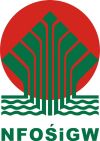 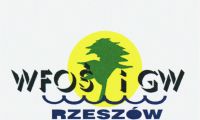          Wójt Gminy  Mielec informuje, że zadanie z zakresu „Gospodarowanie odpadami innymi niż komunalne - usuwanie wyrobów zawierających azbest”   pn.           "Usuwanie  wyrobów  zawierających  azbest  z  terenu  Gminy  Mielec  znajdujących się               w  miejscowościach; Chorzelów, Chrząstów, Goleszów, Podleszany, Rydzów,           Rzędzianowice,  Trześń, Wola Chorzelowska, Wola  Mielecka, Złotniki ” odbywa się z udziałem środków udostępnionych przez Narodowy Fundusz Ochrony Środowiska i Gospodarki Wodnej w kwocie 4 235,29 zł. oraz ze środków  Wojewódzkiego Funduszu Ochrony Środowiska i Gospodarki Wodnej                       w Rzeszowie w  kwocie 1 764,71 zł. 